Comparing Early Legal Systems Instructions: Discuss the similarities and differences of the legal systems. 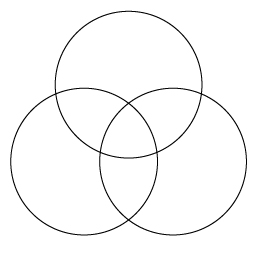 